St. John’s Episcopal Church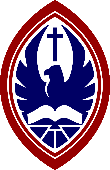 2019 VBS Youth Volunteer Release FormYouth’s Name ______________________________________________________________________________FIRST 			    MIDDLE			 LAST    □  Male    □  Female	□  Baptized     □  Confirmed                  T-Shirt Size: _______________________________Birthday ___________	 Grade ______ 	School_____________________________________________________	Address ____________________________________ City____________________ State_____ Zip____________Home Phone ___________________ Cell Phone __________________ Email _____________________________Youth is under custodial care of     □  Both parents     □  Mother only     □  Father only     □  Other _____________Mother / Guardian Name _____________________________ 	Email ___________________________________Home Phone_________________________________ 	Cell/Work _______________________________Father / Guardian Name ______________________________	Email ___________________________________Home Phone_________________________________ 	Cell/Work _______________________________Emergency Contact___________________________ Home Phone______________ Cell/Work _______________Medical Insurance Company ___________________________ Policy # ___________________________________Physician __________________________________________ Office phone _______________________________________________________________________________________________________________________________________________________Medical HistoryWhere necessary, describe in detail the nature and severity of any physical and/or psychological ailment, illness,propensity, weakness, limitation, handicap, disability, or condition to which your child is subject and of which the staff should be aware, and what, if any action of protection is required on account thereof. Submit this notification in writing and attach it to this form, adding additional pages with necessary detail.1. For this participant’s safety and our knowledge, this participant is a□  good swimmer	□  fair swimmer 	□  non-swimmer2. Does this participant have allergies to□  none	   □  pollens     □  medications    □  food    □  insect bites    □  otherPLEASE LIST_____________________________________________________________________3. Does this participant require an EpiPen or other epinephrine autoinjector? 	□  yes	 □  noIf yes, participant is required to present the EpiPen to an adult facilitator at the start of all activities. Without an EpiPen, the participant will be asked to leave.4. Does this participant suffer from, or has ever experienced, or is being treated currently for any of the following:□  asthma	□  epilepsy / seizure disorder	  □  heart trouble           □  diabetes□  frequently upset stomach 	□  physical handicap 	□  other: ________________________________5. Please list any prescription medications the participant is taking (type/dose/frequency):6. Please list and explain any major illnesses the participant has experienced during the last year:7. Should this participant’s activities be restricted for any reason? Please explain:COMMUNITY GUIDELINES FOR ST. JOHN’S YOUTH EVENTSTo establish a Christian community during our events, the following guidelines are to be used for our life together. The success and enjoyment of our experience in Christian fellowship will largely depend upon our mutual responsibility to us, to one another and to God.As Christians, all participants have a responsibility to the environmental settings where our events are held including buildings grounds, furnishings and natural wildlife. Participants will be held financially responsible for damages they incur.All youth may not leave designated buildings or areas and will participate in all group activities unless given express permission by an adult sponsor or adult staff member to do otherwise.All participants will take a responsibility for themselves by dressing appropriately. It is not suitable for males or females to wear clothes that expose undergarments (bras, boxers, etc.). A participant may be asked to change clothes if an adult sponsor or adult staff member decides that their attire is inappropriate.Show consideration and respect for others. Lights out, quiet times and prayer times are a few examples of when to demonstrate your thoughtfulness and silence. Offensive language is not considerate or respectful to the community.Alcohol, illegal drugs, artificial stimulants (Vivarin, NoDoze, etc.), and abuse of over-the-counter medications will not be tolerated.No use of any tobacco product, including e-cigarettes, is allowed.Inappropriate displays of affection or sexual activity will not be permitted. No youth will be released prior to the close of an event without written parental consent. If question of legal guardianship arises, consent is required from both parents.I give permission for my child to participate in VBS at St. John’s Episcopal Church. I give my permission for my child to be contacted by telephone and by email by adult sponsors or adult staff. In case of illness or accident, I give permission to have my child evaluated and treated by available medical personnel. I understand a reasonable attempt will be made to notify me in such an event. I also understand that no obligation or responsibility in regard to rendering treatment or medication is assumed or undertaken as a consequence of this activity; not withstanding, the adults in charge have permission to authorize any medical care, which in their judgment, they deem necessary, and to sign any medical forms necessary on my child’s behalf; and I do hereby release St. John’s Episcopal Church, the Episcopal Diocese of Southwest Florida, and all persons connected therewith from any liability, claim and expense related to any such condition, circumstance or treatment.I understand that photos, videos, and sound recordings will be taken during VBS. I grant to St. John’s Episcopal Church and to the Episcopal Diocese of Southwest Florida, their representatives and employees the right to take photographs, video recordings, and sound recordings of my child. I authorize St. John’s Episcopal Church and the Episcopal Diocese of Southwest Florida, its assigns and transferees to alter, copyright, use and publish the same in print and/or electronically, with or without my child’s name, for any lawful purpose, including such purposes as publicity, illustration, advertising, displays, and internet content. I hereby waive any right that I may have to inspect or approve photo, video, or sound products. In addition, I waive the right to any compensation related to their use. All of the information provided on this form is accurate to the best of my knowledge. If at any time the information does change I will provide an updated information sheet at that time. Youth Signature: _____________________________________________________________________________Parent Signature: ______________________________________________________ Date: _________________Parent Printed Name: __________________________________________________________________________